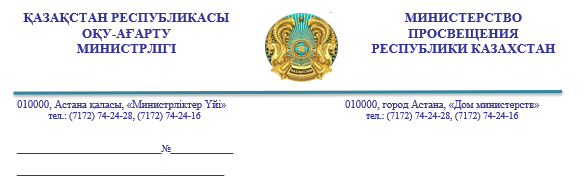 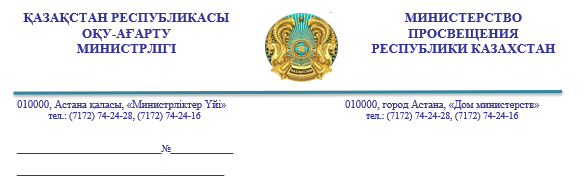  								Шығыс Қазақстан облысының 										әкімдігіҚазіргі уақытта Қазақстан Республикасы Оқу-ағарту министрлігі (бұдан әрі – Министрлік) облыстардың, Астана, Алматы және Шымкент қалаларының білім басқармаларының қызметіне кешенді мониторинг жүргізуде.Мониторинг барысында Министрліктің Орта білім комитеті төрағасының орынбасары С.Умербекова бастаған топ Шығыс Қазақстан облысының білім беру ұйымдарын аралады.	Атап айтқанда, депутаттар мен қоғам өкілдеріне жаңа ғимарат беруге қатысты бірнеше рет өтініштер түскен Риддер қаласындағы «Шаңырақ» көп бейінді мектеп-гимназиясы» КММ-де  болды. Аталған оқу орнының ата-аналарымен кездесу ұйымдастырылды, «№ 11 орта мектеп» КММ-нің  мектеп ғимаратындағы мұғалімдер мен оқушыларды  мемлекеттік тілде оқытатын мектеп мәртебесін берумен көшіру туралы талаптар тыңдалды. 		Анықтамалық: 	«Шаңырақ» көп бейінді мектеп-гимназиясы» КММ жобалық қуаты 666 орынды құрайды, 546 оқушы оқиды. Білім беру ұйымы екі корпуста (біріншісі 1936 жылы салынған (негізгі және орта мектеп), екіншісі 1956 жылы салынған бұрынғы Пионерлер сарайының ғимаратында (бастауыш мектеп) орналасқан). Жолдың тікелей маңында жылдамдықты төмендететін жолдар, «Абайлаңыз, балалар» белгілері жоқ. Екі ғимаратта да жөндеуді және материалдық-техникалық жабдықтарды жаңартуды қажет етеді (мектеп жабдықтары жартылай жаңартылған, 11 интерактивті тақта, парталар мен орындықтар жартылай жаңартылған, пән кабинеттері бар (химия кабинетіі  ауа тазартқышқа қосылмаған және пайдаланылмаған). «№11 жалпы білім беретін мектеп» КММ мектептің жобалық қуаты 600 орынды құрайды, 324 оқушы оқиды, 2022 жылы пайдалануға берілді, білім беру қызметіне лицензия жоқ. Аралас тілді мектеп жаңа ауданда орналасқан.	Жалпы Риддер қаласында 16 мектеп бар, оның ішінде: аралас – 3, орыс тілінде оқытатын – 12, мемлекеттік тілде оқытатын – 1. Кейбір мектептерде оқушы орыны артық. Мемлекеттік тілде оқытатын мектептердегі оқушылар контингенті – 15,4%, орыс тілінде оқытатындар – 84,6%.Осыған байланысты «№11 орта мектеп» КММ-н қазақ тілінде оқытатын мектеп ретінде анықтауда тәуекелдер бар.Бұл ретте облыс әкімдігі 300 орындық қазақ тілінде оқытатын мектеп салуды жоспарлап отыр, сондай-ақ «Жайлы мектеп» ұлттық жобасы (бұдан әрі – Ұлттық жоба) шеңберінде  600 орындық аралас тілде оқытатын мектеп салу жоспарланған.Жоғарыда айтылғандардың негізінде мыналар ұсынылады:1. Мониторинг тобының ұсыныстарын ескеру.2. «Шаңырақ» көп бейінді мектеп-гимназиясы» КММ ғимаратына техникалық байқау жүргізу.3. Ұлттық жоба шеңберінде салынып жатқан 600 орындық мектеп (Риддер қаласы, Киров көшесі, № 1 жер учаскесі) мемлекеттік тілде оқытатын мектеп болып белгіленсін.4. Риддер қаласындағы оқушылар орны артық мектептерді оңтайландыру және олардың жобалық қуаттылығынан төмен емес көлемде жаңа мектептерді оқушылардың толтыруын қамтамасыз ету шараларын қабылдасын.5. Риддер қаласында қосымша білім беру жүйесін дамыту бойынша шаралар қабылдансын.Қабылданған шешімдер мен қабылданған шаралар туралы ақпаратты Министрлікке 2023 жылғы 10 шілдеден кешіктірмей жіберуіңізді сұраймыз.Қосымша __ п. (бақылау нәтижелері).Вице-министр                                                                                 Е. ОспанС. Умербековател. 74-15-774